Dato:  			  Underskrift:  								Dato:  			  Underskrift:  								Pedagogisk utviklingstjeneste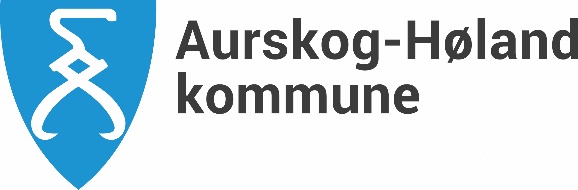 Pedagogisk utviklingstjenestePedagogisk utviklingstjenesteSØKNADSSKJEMALogopedAdresse: Pedagogisk utviklingstjeneste, Rådhusveien 3, 1940 BjørkelangenTlf. 63 85 25 00SØKNADSSKJEMALogopedAdresse: Pedagogisk utviklingstjeneste, Rådhusveien 3, 1940 BjørkelangenTlf. 63 85 25 00SØKNADSSKJEMALogopedAdresse: Pedagogisk utviklingstjeneste, Rådhusveien 3, 1940 BjørkelangenTlf. 63 85 25 00SØKNADSSKJEMALogopedAdresse: Pedagogisk utviklingstjeneste, Rådhusveien 3, 1940 BjørkelangenTlf. 63 85 25 00SØKNADSSKJEMALogopedAdresse: Pedagogisk utviklingstjeneste, Rådhusveien 3, 1940 BjørkelangenTlf. 63 85 25 00SØKNADSSKJEMALogopedAdresse: Pedagogisk utviklingstjeneste, Rådhusveien 3, 1940 BjørkelangenTlf. 63 85 25 00Skal sendes som papirutskrift!Skal sendes som papirutskrift!Skal sendes som papirutskrift!Fylles ut av Ped. Utv. tjenesteMottatt datoMottatt datoSaksnr. (HK)Saksnr. (HK)J.nr.Kommune: Aurskog-Høland                  Kommune: Aurskog-Høland                  Kommune: Aurskog-Høland                  KONFIDENSIELT KONFIDENSIELT KONFIDENSIELT KONFIDENSIELT KONFIDENSIELT KONFIDENSIELT GJELDER  GJELDER  GJELDER  GJELDER  GJELDER  GJELDER  GJELDER  GJELDER  GJELDER  Jente/kvinne      Gutt/mann     Etnisk bakgrunn                             Språk, mest brukt                     Jente/kvinne      Gutt/mann     Etnisk bakgrunn                             Språk, mest brukt                     Jente/kvinne      Gutt/mann     Etnisk bakgrunn                             Språk, mest brukt                     Jente/kvinne      Gutt/mann     Etnisk bakgrunn                             Språk, mest brukt                     Jente/kvinne      Gutt/mann     Etnisk bakgrunn                             Språk, mest brukt                     Jente/kvinne      Gutt/mann     Etnisk bakgrunn                             Språk, mest brukt                     Jente/kvinne      Gutt/mann     Etnisk bakgrunn                             Språk, mest brukt                     Jente/kvinne      Gutt/mann     Etnisk bakgrunn                             Språk, mest brukt                     Jente/kvinne      Gutt/mann     Etnisk bakgrunn                             Språk, mest brukt                     EtternavnEtternavnEtternavnFornavn og mellomnavnFornavn og mellomnavnFornavn og mellomnavnFornavn og mellomnavnFødselsnummerFødselsnummerAdresseAdresseAdressePostnr./-stedPostnr./-stedPostnr./-stedPostnr./-stedTelefonTelefon  Dersom fosterhjem  -  ansvarlig kommune         Dersom fosterhjem  -  ansvarlig kommune         Dersom fosterhjem  -  ansvarlig kommune         Dersom fosterhjem  -  ansvarlig kommune         Dersom fosterhjem  -  ansvarlig kommune         Dersom fosterhjem  -  ansvarlig kommune         Dersom fosterhjem  -  ansvarlig kommune         Dersom fosterhjem  -  ansvarlig kommune         Dersom fosterhjem  -  ansvarlig kommune       Dersom i skole/ barnehage  -  instansens navn       Dersom i skole/ barnehage  -  instansens navn       Dersom i skole/ barnehage  -  instansens navn       Dersom i skole/ barnehage  -  instansens navn       Dersom i skole/ barnehage  -  instansens navn       Dersom i skole/ barnehage  -  instansens navn       Dersom i skole/ barnehage  -  instansens navn       Dersom i skole/ barnehage  -  instansens navn       Dersom i skole/ barnehage  -  instansens navn       FORELDRE/FORESATT/PÅRØRENDEFORELDRE/FORESATT/PÅRØRENDEFORELDRE/FORESATT/PÅRØRENDEFORELDRE/FORESATT/PÅRØRENDEFORELDRE/FORESATT/PÅRØRENDEFORELDRE/FORESATT/PÅRØRENDEFORELDRE/FORESATT/PÅRØRENDEFORELDRE/FORESATT/PÅRØRENDEFORELDRE/FORESATT/PÅRØRENDEMors navn / Pårørende 1Mors navn / Pårørende 1Tlf. privatTlf. privatTlf. privatTlf. mobilTlf. mobilTlf. jobbTlf. jobbAdresseAdresseAdresseAdresseAdressePoststedPoststedPoststedPoststed  Biologisk mor  Fostermor  AdoptivmorPårørendes relasjon:…………………  Forelderansvar   Daglig omsorg  Samvær  Ikke kontakt  Forelderansvar   Daglig omsorg  Samvær  Ikke kontakt  Forelderansvar   Daglig omsorg  Samvær  Ikke kontakt  Forelderansvar   Daglig omsorg  Samvær  Ikke kontaktArbeidsstedArbeidsstedArbeidsstedArbeidssted  Biologisk mor  Fostermor  AdoptivmorPårørendes relasjon:…………………  Forelderansvar   Daglig omsorg  Samvær  Ikke kontakt  Forelderansvar   Daglig omsorg  Samvær  Ikke kontakt  Forelderansvar   Daglig omsorg  Samvær  Ikke kontakt  Forelderansvar   Daglig omsorg  Samvær  Ikke kontaktMors evt. samboer/ektefelleMors evt. samboer/ektefelleMors evt. samboer/ektefelleMors evt. samboer/ektefelleE-post  E-post  E-post  E-post  E-post  E-post  E-post  E-post  E-post  Fars navn / Pårørende 2Fars navn / Pårørende 2Tlf. privatTlf. privatTlf. privatTlf. mobilTlf. mobilTlf. jobbTlf. jobbAdresse:Adresse:Adresse:Adresse:Adresse:PoststedPoststedPoststedPoststed  Biologisk far  Fosterfar  AdoptivfarPårørendes relasjon:……………………  Forelderansvar   Daglig omsorg  Samvær  Ikke kontakt  Forelderansvar   Daglig omsorg  Samvær  Ikke kontakt  Forelderansvar   Daglig omsorg  Samvær  Ikke kontakt  Forelderansvar   Daglig omsorg  Samvær  Ikke kontaktArbeidsstedFars evt. samboer/ektefelleArbeidsstedFars evt. samboer/ektefelleArbeidsstedFars evt. samboer/ektefelleArbeidsstedFars evt. samboer/ektefelleE-post E-post E-post E-post E-post E-post E-post E-post E-post Hva er språk/talevanskene: (Man kan krysse av flere valg)Hva er språk/talevanskene: (Man kan krysse av flere valg)Hva er språk/talevanskene: (Man kan krysse av flere valg)Hva er språk/talevanskene: (Man kan krysse av flere valg)Hva er språk/talevanskene: (Man kan krysse av flere valg)Hva er språk/talevanskene: (Man kan krysse av flere valg)Hva er språk/talevanskene: (Man kan krysse av flere valg)Hva er språk/talevanskene: (Man kan krysse av flere valg)Hva er språk/talevanskene: (Man kan krysse av flere valg)  Taleflytvansker (stamming og løpsk tale)     Dysfagi (spise- og svelgevansker)   Afasi         Dysartri              Uttale  (enkelte språklyder, /r/, /s/ el.)           Stemmevanske                                 Apraksi  Uttale (svært utydelig tale)                            Leppe-, kjeve- og ganespalte           Pragmatiske vansker                      Kort beskrivelse av vanskene:  Taleflytvansker (stamming og løpsk tale)     Dysfagi (spise- og svelgevansker)   Afasi         Dysartri              Uttale  (enkelte språklyder, /r/, /s/ el.)           Stemmevanske                                 Apraksi  Uttale (svært utydelig tale)                            Leppe-, kjeve- og ganespalte           Pragmatiske vansker                      Kort beskrivelse av vanskene:  Taleflytvansker (stamming og løpsk tale)     Dysfagi (spise- og svelgevansker)   Afasi         Dysartri              Uttale  (enkelte språklyder, /r/, /s/ el.)           Stemmevanske                                 Apraksi  Uttale (svært utydelig tale)                            Leppe-, kjeve- og ganespalte           Pragmatiske vansker                      Kort beskrivelse av vanskene:  Taleflytvansker (stamming og løpsk tale)     Dysfagi (spise- og svelgevansker)   Afasi         Dysartri              Uttale  (enkelte språklyder, /r/, /s/ el.)           Stemmevanske                                 Apraksi  Uttale (svært utydelig tale)                            Leppe-, kjeve- og ganespalte           Pragmatiske vansker                      Kort beskrivelse av vanskene:  Taleflytvansker (stamming og løpsk tale)     Dysfagi (spise- og svelgevansker)   Afasi         Dysartri              Uttale  (enkelte språklyder, /r/, /s/ el.)           Stemmevanske                                 Apraksi  Uttale (svært utydelig tale)                            Leppe-, kjeve- og ganespalte           Pragmatiske vansker                      Kort beskrivelse av vanskene:  Taleflytvansker (stamming og løpsk tale)     Dysfagi (spise- og svelgevansker)   Afasi         Dysartri              Uttale  (enkelte språklyder, /r/, /s/ el.)           Stemmevanske                                 Apraksi  Uttale (svært utydelig tale)                            Leppe-, kjeve- og ganespalte           Pragmatiske vansker                      Kort beskrivelse av vanskene:  Taleflytvansker (stamming og løpsk tale)     Dysfagi (spise- og svelgevansker)   Afasi         Dysartri              Uttale  (enkelte språklyder, /r/, /s/ el.)           Stemmevanske                                 Apraksi  Uttale (svært utydelig tale)                            Leppe-, kjeve- og ganespalte           Pragmatiske vansker                      Kort beskrivelse av vanskene:  Taleflytvansker (stamming og løpsk tale)     Dysfagi (spise- og svelgevansker)   Afasi         Dysartri              Uttale  (enkelte språklyder, /r/, /s/ el.)           Stemmevanske                                 Apraksi  Uttale (svært utydelig tale)                            Leppe-, kjeve- og ganespalte           Pragmatiske vansker                      Kort beskrivelse av vanskene:  Taleflytvansker (stamming og løpsk tale)     Dysfagi (spise- og svelgevansker)   Afasi         Dysartri              Uttale  (enkelte språklyder, /r/, /s/ el.)           Stemmevanske                                 Apraksi  Uttale (svært utydelig tale)                            Leppe-, kjeve- og ganespalte           Pragmatiske vansker                      Kort beskrivelse av vanskene:Andre opplysninger/generell fungering:Andre opplysninger/generell fungering:Andre opplysninger/generell fungering:Andre opplysninger/generell fungering:Andre opplysninger/generell fungering:Andre opplysninger/generell fungering:Andre opplysninger/generell fungering:Andre opplysninger/generell fungering:Andre opplysninger/generell fungering:Er vedkommende allerede vurdert/utredet av logoped      nei     ja             Hvis ja, logopedrapport medfølger   Navn på logoped ____________________________Er vedkommende allerede vurdert/utredet av logoped      nei     ja             Hvis ja, logopedrapport medfølger   Navn på logoped ____________________________Er vedkommende allerede vurdert/utredet av logoped      nei     ja             Hvis ja, logopedrapport medfølger   Navn på logoped ____________________________Er vedkommende allerede vurdert/utredet av logoped      nei     ja             Hvis ja, logopedrapport medfølger   Navn på logoped ____________________________Er vedkommende allerede vurdert/utredet av logoped      nei     ja             Hvis ja, logopedrapport medfølger   Navn på logoped ____________________________Er vedkommende allerede vurdert/utredet av logoped      nei     ja             Hvis ja, logopedrapport medfølger   Navn på logoped ____________________________Er vedkommende allerede vurdert/utredet av logoped      nei     ja             Hvis ja, logopedrapport medfølger   Navn på logoped ____________________________Er vedkommende allerede vurdert/utredet av logoped      nei     ja             Hvis ja, logopedrapport medfølger   Navn på logoped ____________________________Er vedkommende allerede vurdert/utredet av logoped      nei     ja             Hvis ja, logopedrapport medfølger   Navn på logoped ____________________________Har vedkommende vært til time hos fastlege     nei        ja                             Hvis ja, legeuttalelse medfølger            Navn på fastlege ______________________________Har vedkommende vært til time hos fastlege     nei        ja                             Hvis ja, legeuttalelse medfølger            Navn på fastlege ______________________________Har vedkommende vært til time hos fastlege     nei        ja                             Hvis ja, legeuttalelse medfølger            Navn på fastlege ______________________________Har vedkommende vært til time hos fastlege     nei        ja                             Hvis ja, legeuttalelse medfølger            Navn på fastlege ______________________________Har vedkommende vært til time hos fastlege     nei        ja                             Hvis ja, legeuttalelse medfølger            Navn på fastlege ______________________________Har vedkommende vært til time hos fastlege     nei        ja                             Hvis ja, legeuttalelse medfølger            Navn på fastlege ______________________________Har vedkommende vært til time hos fastlege     nei        ja                             Hvis ja, legeuttalelse medfølger            Navn på fastlege ______________________________Har vedkommende vært til time hos fastlege     nei        ja                             Hvis ja, legeuttalelse medfølger            Navn på fastlege ______________________________Har vedkommende vært til time hos fastlege     nei        ja                             Hvis ja, legeuttalelse medfølger            Navn på fastlege ______________________________Er vedkommende henvist andre instanser         nei         ja                   Hvis ja, i så fall hvilke:Send med eventuelle uttalelser/rapporter fra relevante instanserEr vedkommende henvist andre instanser         nei         ja                   Hvis ja, i så fall hvilke:Send med eventuelle uttalelser/rapporter fra relevante instanserEr vedkommende henvist andre instanser         nei         ja                   Hvis ja, i så fall hvilke:Send med eventuelle uttalelser/rapporter fra relevante instanserEr vedkommende henvist andre instanser         nei         ja                   Hvis ja, i så fall hvilke:Send med eventuelle uttalelser/rapporter fra relevante instanserEr vedkommende henvist andre instanser         nei         ja                   Hvis ja, i så fall hvilke:Send med eventuelle uttalelser/rapporter fra relevante instanserEr vedkommende henvist andre instanser         nei         ja                   Hvis ja, i så fall hvilke:Send med eventuelle uttalelser/rapporter fra relevante instanserEr vedkommende henvist andre instanser         nei         ja                   Hvis ja, i så fall hvilke:Send med eventuelle uttalelser/rapporter fra relevante instanserEr vedkommende henvist andre instanser         nei         ja                   Hvis ja, i så fall hvilke:Send med eventuelle uttalelser/rapporter fra relevante instanserEr vedkommende henvist andre instanser         nei         ja                   Hvis ja, i så fall hvilke:Send med eventuelle uttalelser/rapporter fra relevante instanserHar personen annen relevant sykdom/diagnose?                      nei       jaHvis ja, hvilken:Har personen annen relevant sykdom/diagnose?                      nei       jaHvis ja, hvilken:Har personen annen relevant sykdom/diagnose?                      nei       jaHvis ja, hvilken:Har personen annen relevant sykdom/diagnose?                      nei       jaHvis ja, hvilken:Har personen annen relevant sykdom/diagnose?                      nei       jaHvis ja, hvilken:Har personen annen relevant sykdom/diagnose?                      nei       jaHvis ja, hvilken:Har personen annen relevant sykdom/diagnose?                      nei       jaHvis ja, hvilken:Har personen annen relevant sykdom/diagnose?                      nei       jaHvis ja, hvilken:Har personen annen relevant sykdom/diagnose?                      nei       jaHvis ja, hvilken:For barnehage og skoleEr barnet henvist PPT i Aurskog-Høland kommune                  □ nei       □ jaHvis ja bes det om samtykke til samarbeid med PPT.For barnehage og skoleEr barnet henvist PPT i Aurskog-Høland kommune                  □ nei       □ jaHvis ja bes det om samtykke til samarbeid med PPT.For barnehage og skoleEr barnet henvist PPT i Aurskog-Høland kommune                  □ nei       □ jaHvis ja bes det om samtykke til samarbeid med PPT.For barnehage og skoleEr barnet henvist PPT i Aurskog-Høland kommune                  □ nei       □ jaHvis ja bes det om samtykke til samarbeid med PPT.For barnehage og skoleEr barnet henvist PPT i Aurskog-Høland kommune                  □ nei       □ jaHvis ja bes det om samtykke til samarbeid med PPT.For barnehage og skoleEr barnet henvist PPT i Aurskog-Høland kommune                  □ nei       □ jaHvis ja bes det om samtykke til samarbeid med PPT.For barnehage og skoleEr barnet henvist PPT i Aurskog-Høland kommune                  □ nei       □ jaHvis ja bes det om samtykke til samarbeid med PPT.For barnehage og skoleEr barnet henvist PPT i Aurskog-Høland kommune                  □ nei       □ jaHvis ja bes det om samtykke til samarbeid med PPT.For barnehage og skoleEr barnet henvist PPT i Aurskog-Høland kommune                  □ nei       □ jaHvis ja bes det om samtykke til samarbeid med PPT.For barnehage og skoleHvilke tiltak har blitt iverksatt eller prøvd ut, og hvilken effekt har dette hatt?For barnehage og skoleHvilke tiltak har blitt iverksatt eller prøvd ut, og hvilken effekt har dette hatt?For barnehage og skoleHvilke tiltak har blitt iverksatt eller prøvd ut, og hvilken effekt har dette hatt?For barnehage og skoleHvilke tiltak har blitt iverksatt eller prøvd ut, og hvilken effekt har dette hatt?For barnehage og skoleHvilke tiltak har blitt iverksatt eller prøvd ut, og hvilken effekt har dette hatt?For barnehage og skoleHvilke tiltak har blitt iverksatt eller prøvd ut, og hvilken effekt har dette hatt?For barnehage og skoleHvilke tiltak har blitt iverksatt eller prøvd ut, og hvilken effekt har dette hatt?For barnehage og skoleHvilke tiltak har blitt iverksatt eller prøvd ut, og hvilken effekt har dette hatt?For barnehage og skoleHvilke tiltak har blitt iverksatt eller prøvd ut, og hvilken effekt har dette hatt?For barnehage og skoleHvilke kartlegginger og/eller tester er gjort?                                                             Kartlegginger og tester er vedlagt   1 ……………………………………………………………….2 ……………………………………………………………….3 ……………………………………………………………….4 ……………………………………………………………….5 ……………………………………………………………….For barnehage og skoleHvilke kartlegginger og/eller tester er gjort?                                                             Kartlegginger og tester er vedlagt   1 ……………………………………………………………….2 ……………………………………………………………….3 ……………………………………………………………….4 ……………………………………………………………….5 ……………………………………………………………….For barnehage og skoleHvilke kartlegginger og/eller tester er gjort?                                                             Kartlegginger og tester er vedlagt   1 ……………………………………………………………….2 ……………………………………………………………….3 ……………………………………………………………….4 ……………………………………………………………….5 ……………………………………………………………….For barnehage og skoleHvilke kartlegginger og/eller tester er gjort?                                                             Kartlegginger og tester er vedlagt   1 ……………………………………………………………….2 ……………………………………………………………….3 ……………………………………………………………….4 ……………………………………………………………….5 ……………………………………………………………….For barnehage og skoleHvilke kartlegginger og/eller tester er gjort?                                                             Kartlegginger og tester er vedlagt   1 ……………………………………………………………….2 ……………………………………………………………….3 ……………………………………………………………….4 ……………………………………………………………….5 ……………………………………………………………….For barnehage og skoleHvilke kartlegginger og/eller tester er gjort?                                                             Kartlegginger og tester er vedlagt   1 ……………………………………………………………….2 ……………………………………………………………….3 ……………………………………………………………….4 ……………………………………………………………….5 ……………………………………………………………….For barnehage og skoleHvilke kartlegginger og/eller tester er gjort?                                                             Kartlegginger og tester er vedlagt   1 ……………………………………………………………….2 ……………………………………………………………….3 ……………………………………………………………….4 ……………………………………………………………….5 ……………………………………………………………….For barnehage og skoleHvilke kartlegginger og/eller tester er gjort?                                                             Kartlegginger og tester er vedlagt   1 ……………………………………………………………….2 ……………………………………………………………….3 ……………………………………………………………….4 ……………………………………………………………….5 ……………………………………………………………….For barnehage og skoleHvilke kartlegginger og/eller tester er gjort?                                                             Kartlegginger og tester er vedlagt   1 ……………………………………………………………….2 ……………………………………………………………….3 ……………………………………………………………….4 ……………………………………………………………….5 ……………………………………………………………….Hvem tok initiativ til henvisningen? Hvem tok initiativ til henvisningen? Hvem tok initiativ til henvisningen? Hvem tok initiativ til henvisningen? Hvem tok initiativ til henvisningen? Hvem tok initiativ til henvisningen? Hvem tok initiativ til henvisningen? Hvem tok initiativ til henvisningen? Hvem tok initiativ til henvisningen? Samtykkeskjema fylles ut og legges ved henvisningen (relevante samarbeidspartnere i saken avkrysses)Samtykkeskjema fylles ut og legges ved henvisningen (relevante samarbeidspartnere i saken avkrysses)Samtykkeskjema fylles ut og legges ved henvisningen (relevante samarbeidspartnere i saken avkrysses)Samtykkeskjema fylles ut og legges ved henvisningen (relevante samarbeidspartnere i saken avkrysses)Samtykkeskjema fylles ut og legges ved henvisningen (relevante samarbeidspartnere i saken avkrysses)Samtykkeskjema fylles ut og legges ved henvisningen (relevante samarbeidspartnere i saken avkrysses)Samtykkeskjema fylles ut og legges ved henvisningen (relevante samarbeidspartnere i saken avkrysses)Samtykkeskjema fylles ut og legges ved henvisningen (relevante samarbeidspartnere i saken avkrysses)Samtykkeskjema fylles ut og legges ved henvisningen (relevante samarbeidspartnere i saken avkrysses)